8. Сүүлийн гурван жилийн бизнесийн үр дүн (сая төгрөгөөр):9. Зээлийн түүх/ Өмнө нь банкнаас зээл авч байсан талаар дурьдах:________________________________________________________________________________________________________________________________________________________Өргөдөл үнэн зөв бичсэн:                                                                           Өргөдөл гаргасан огноо:Албан тушаалтны нэр, гарын үсэг:________________                             ____________________Албан тушаал:_________________Тамга тэмдэг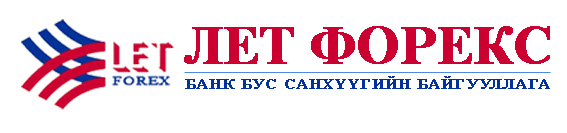                                        АЖ АХУЙН НЭГЖИЙН ЗЭЭЛИЙН ӨРГӨДӨЛ                                       АЖ АХУЙН НЭГЖИЙН ЗЭЭЛИЙН ӨРГӨДӨЛ                                       АЖ АХУЙН НЭГЖИЙН ЗЭЭЛИЙН ӨРГӨДӨЛ                                       АЖ АХУЙН НЭГЖИЙН ЗЭЭЛИЙН ӨРГӨДӨЛ                                       АЖ АХУЙН НЭГЖИЙН ЗЭЭЛИЙН ӨРГӨДӨЛ                                       АЖ АХУЙН НЭГЖИЙН ЗЭЭЛИЙН ӨРГӨДӨЛ                                       АЖ АХУЙН НЭГЖИЙН ЗЭЭЛИЙН ӨРГӨДӨЛЗээлдэгчийн талаархи мэдээлэл:Зээлдэгчийн талаархи мэдээлэл:Зээлдэгчийн талаархи мэдээлэл:Зээлдэгчийн талаархи мэдээлэл:Зээлдэгчийн талаархи мэдээлэл:Хуулийн этгээдийн нэр:___________________ Байгуулагдсан огноо: ________________________Хуулийн этгээдийн нэр:___________________ Байгуулагдсан огноо: ________________________Хуулийн этгээдийн нэр:___________________ Байгуулагдсан огноо: ________________________Хуулийн этгээдийн нэр:___________________ Байгуулагдсан огноо: ________________________Хуулийн этгээдийн нэр:___________________ Байгуулагдсан огноо: ________________________Хуулийн этгээдийн нэр:___________________ Байгуулагдсан огноо: ________________________Хуулийн этгээдийн нэр:___________________ Байгуулагдсан огноо: ________________________Гэрчилгээний дугаар: ___________________ Регистрийн дугаар: __________________Гэрчилгээний дугаар: ___________________ Регистрийн дугаар: __________________Гэрчилгээний дугаар: ___________________ Регистрийн дугаар: __________________Гэрчилгээний дугаар: ___________________ Регистрийн дугаар: __________________Гэрчилгээний дугаар: ___________________ Регистрийн дугаар: __________________Гэрчилгээний дугаар: ___________________ Регистрийн дугаар: __________________Гэрчилгээний дугаар: ___________________ Регистрийн дугаар: __________________Ажлын утас:____________Гар утас:_____________Факс:_____________И-мэйл:________________Ажлын утас:____________Гар утас:_____________Факс:_____________И-мэйл:________________Ажлын утас:____________Гар утас:_____________Факс:_____________И-мэйл:________________Ажлын утас:____________Гар утас:_____________Факс:_____________И-мэйл:________________Ажлын утас:____________Гар утас:_____________Факс:_____________И-мэйл:________________Ажлын утас:____________Гар утас:_____________Факс:_____________И-мэйл:________________Ажлын утас:____________Гар утас:_____________Факс:_____________И-мэйл:________________Албан ёсны хаяг:___________________________________________________________________Албан ёсны хаяг:___________________________________________________________________Албан ёсны хаяг:___________________________________________________________________Албан ёсны хаяг:___________________________________________________________________Албан ёсны хаяг:___________________________________________________________________Албан ёсны хаяг:___________________________________________________________________Албан ёсны хаяг:___________________________________________________________________Банкин дахь харилцах, хадгаламжийн дансны дугаар:_______________________________________Банкин дахь харилцах, хадгаламжийн дансны дугаар:_______________________________________Банкин дахь харилцах, хадгаламжийн дансны дугаар:_______________________________________Банкин дахь харилцах, хадгаламжийн дансны дугаар:_______________________________________Банкин дахь харилцах, хадгаламжийн дансны дугаар:_______________________________________Банкин дахь харилцах, хадгаламжийн дансны дугаар:_______________________________________Банкин дахь харилцах, хадгаламжийн дансны дугаар:_______________________________________Ажиллагсдын тоо: ___________Үйл ажиллагааны чиглэл:_____________________________Ажиллагсдын тоо: ___________Үйл ажиллагааны чиглэл:_____________________________Ажиллагсдын тоо: ___________Үйл ажиллагааны чиглэл:_____________________________Ажиллагсдын тоо: ___________Үйл ажиллагааны чиглэл:_____________________________Ажиллагсдын тоо: ___________Үйл ажиллагааны чиглэл:_____________________________Ажиллагсдын тоо: ___________Үйл ажиллагааны чиглэл:_____________________________Ажиллагсдын тоо: ___________Үйл ажиллагааны чиглэл:___________________________________________________________________________________________________________________________________________________________________________________________________________________________________________________________________________________________________________________________________________________________________________________________________________________________________________________________________________________________________________________________________________________________________________________________________________________________Зээл хүсэлтийн мэдээлэл:Зээл хүсэлтийн мэдээлэл:Зээл хүсэлтийн мэдээлэл:Зээл хүсэлтийн мэдээлэл:Зээл хүсэлтийн мэдээлэл:Зээлийн хэмжээ:____________ / ₮,$ / Зээлийн хугацаа:_______ Зээлийн сарын хүү:______Зээлийн хэмжээ:____________ / ₮,$ / Зээлийн хугацаа:_______ Зээлийн сарын хүү:______Зээлийн хэмжээ:____________ / ₮,$ / Зээлийн хугацаа:_______ Зээлийн сарын хүү:______Зээлийн хэмжээ:____________ / ₮,$ / Зээлийн хугацаа:_______ Зээлийн сарын хүү:______Зээлийн хэмжээ:____________ / ₮,$ / Зээлийн хугацаа:_______ Зээлийн сарын хүү:______Зээлийн хэмжээ:____________ / ₮,$ / Зээлийн хугацаа:_______ Зээлийн сарын хүү:______Зээлийн хэмжээ:____________ / ₮,$ / Зээлийн хугацаа:_______ Зээлийн сарын хүү:______Зээлийн зориулалт:__________________________________________________________________Зээлийн зориулалт:__________________________________________________________________Зээлийн зориулалт:__________________________________________________________________Зээлийн зориулалт:__________________________________________________________________Зээлийн зориулалт:__________________________________________________________________Зээлийн зориулалт:__________________________________________________________________Зээлийн зориулалт:__________________________________________________________________3. Барьцаа хөрөнгийн талаар:4. Зээл төлөх эх үүсвэр:5. Хувь нийлүүлэгчид болон удирдах албан тушаалтны талаарх мэдээлэл:3. Барьцаа хөрөнгийн талаар:4. Зээл төлөх эх үүсвэр:5. Хувь нийлүүлэгчид болон удирдах албан тушаалтны талаарх мэдээлэл:3. Барьцаа хөрөнгийн талаар:4. Зээл төлөх эх үүсвэр:5. Хувь нийлүүлэгчид болон удирдах албан тушаалтны талаарх мэдээлэл:3. Барьцаа хөрөнгийн талаар:4. Зээл төлөх эх үүсвэр:5. Хувь нийлүүлэгчид болон удирдах албан тушаалтны талаарх мэдээлэл:3. Барьцаа хөрөнгийн талаар:4. Зээл төлөх эх үүсвэр:5. Хувь нийлүүлэгчид болон удирдах албан тушаалтны талаарх мэдээлэл:6. Үйл ажиллагаа явуулж буй байр: (доогуур зурах)                      1. Өөрийн                   2. Түрээсийн 7. Дараах хүснэгтийг бөглөхдөө санхүүгийн хамгийн сүүлийн үеийн мэдээлэлд  тулгуурлавал зохино:6. Үйл ажиллагаа явуулж буй байр: (доогуур зурах)                      1. Өөрийн                   2. Түрээсийн 7. Дараах хүснэгтийг бөглөхдөө санхүүгийн хамгийн сүүлийн үеийн мэдээлэлд  тулгуурлавал зохино:6. Үйл ажиллагаа явуулж буй байр: (доогуур зурах)                      1. Өөрийн                   2. Түрээсийн 7. Дараах хүснэгтийг бөглөхдөө санхүүгийн хамгийн сүүлийн үеийн мэдээлэлд  тулгуурлавал зохино:Хөрөнгийн үзүүлэлтДүн /төгрөгөөр/Өр төлбөр, эзний өмчДүн /төгрөгөөр/1. Эргэлтийн хөрөнгө1. Нийт өр төлбөр1.1 Мөнгөн хөрөнгө1.1. Хувь хүнд өгөх өглөг1.2. Авлага1.2. Банк, санхүүгийн байгууллагад өгөх өглөг1.3. Бараа материал1.3. Бусад өглөг1.4. БусадНийт эргэлтийн хөрөнгөНийт өр төлбөрийн дүн2. Үндсэн хөрөнгө2. Өөрийн хөрөнгө2.1.  Машин техник2.1. Дүрмийн сан /иргэний хувьд анх оруулсан хөрөнгө/2.2. Барилга, орон сууц2.2. Хуримтлагдсан ашиг2.3. БусадНийт үндсэн хөрөнгөНийт өөрийн хөрөнгөНийт хөрөнгөНийт өр төлбөр, эзний өмчЖилүүд БорлуулалтББӨЦэвэр ашигҮйл ажиллагааны ашгийн маржин (элэгдэл болон татвараас өмнөх)Нийт өр төлбөр /Нийт актив /